Summer Term 1: Week 2                                                                      				23.4.20English Task 4Can you remember which spring animal you chose to look in the other task? Look back at your work and read the facts that you discovered. Which one is your favourite or most interesting fact?You are now going to use your research to create a fact file based on your favourite spring animal! Take a look at the template below to give you an idea of how to set it out.Remember to include as many of the following features and your NEATEST HANDWRITING:TitleIntroductionSubheadingsQuestion and exclamation sentencesParagraphsDid You Know BoxPicture with captionGlossary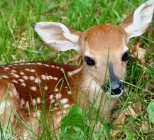 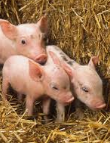 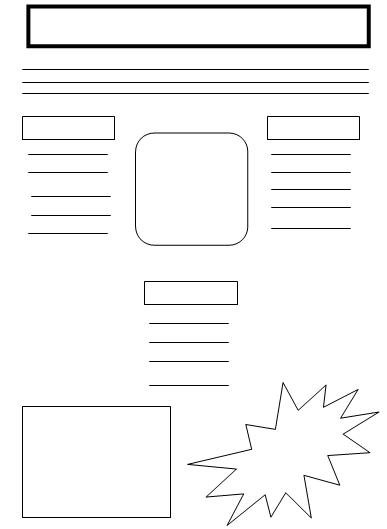 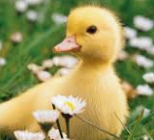 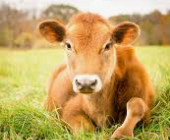 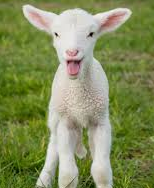 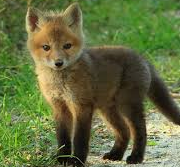 